INDICAÇÃO Nº 2789/2017Sugere ao Poder Executivo Municipal que seja realizada a limpeza na esquina da Rua do Algodão com a Rua do Trigo, no bairro Jardim Pérola, neste município.Excelentíssimo Senhor Prefeito Municipal, Nos termos do Art. 108 do Regimento Interno desta Casa de Leis, dirijo-me a Vossa Excelência para sugerir que, por intermédio do Setor competente, promova a limpeza na esquina da Rua do Algodão com a Rua do Trigo, no bairro Jardim Pérola, neste município.Justificativa:Munícipes procuraram este vereador cobrando providências referentes à limpeza do local em questão. Este local recebe grande fluxo de crianças, e a sujeira, galhos secos, torna-se propicio para surgimento de escorpiões e aranhas. Plenário “Dr. Tancredo Neves”, em 17 de Março de 2017.ALEX ‘BACKER’-Vereador-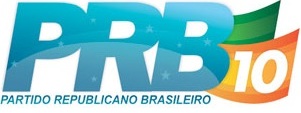 